ΔΕΛΤΙΟ ΤΥΠΟΥΘΕΜΑ: «ΕΚΤΑΚΤΟ ΔΕΛΤΙΟ ΕΠΙΔΕΙΝΩΣΗΣ ΚΑΙΡΟΥ (ΠΤΩΣΗ ΘΕΡΜΟΚΡΑΣΙΑΣ, ΠΟΛΥ ΘΥΕΛΛΩΔΕΙΣ ΑΝΕΜΟΙ,  ΙΣΧΥΡΕΣ ΒΡΟΧΕΣ, ΚΑΤΑΙΓΙΔΕΣ και ΧΙΟΝΟΠΤΩΣΕΙΣ) από το βράδυ του Σαββάτου (28 -12- 2019) μέχρι και την Δευτέρα (30-12-2019)».Σύμφωνα με το Έκτακτο Δελτίο Επιδείνωσης Καιρού που εκδόθηκε από την Εθνική Μετεωρολογική Υπηρεσία (ΕΜΥ), σήμερα Παρασκευή 27 Δεκεμβρίου 2019, προβλέπεται επιδείνωση του καιρού από το βράδυ του Σαββάτου (28-12-2019) με αισθητή πτώση της θερμοκρασίας, πολύ θυελλώδεις ανέμους στο Αιγαίο, ισχυρές βροχές και καταιγίδες στο κεντρικό και νότιο Αιγαίο και χιονοπτώσεις ακόμη και σε περιοχές με χαμηλότερο υψόμετρο της ανατολικής και νότιας χώρας.Πιο αναλυτικά:Από τις βραδινές ώρες του Σαββάτου (28-12-2019) α)Θυελλώδεις άνεμοι 7 με 8 μποφόρ θα πνέουν στο βόρειο Αιγαίο.β)Ισχυρές βροχές και καταιγίδες θα εκδηλωθούν στη Νότια Πελοπόννησο και την Κρήτη.γ)Χιονοπτώσεις θα σημειωθούν σε ορεινές και κατά τη διάρκεια της νύχτας σε ημιορεινές περιοχές της Θεσσαλίας, της ανατολικής Στερεάς, της Εύβοιας και της βορειανατολικής Πελοποννήσου.Την Κυριακή (29-12-2019)α)Πολύ θυελλώδεις άνεμοι 8 και τοπικά 9 μποφόρ, θα πνέουν στο Αιγαίο.β)Ισχυρές βροχές και καταιγίδες κατά διαστήματα, θα εκδηλώνονται στις Κυκλάδες, την Κρήτη και τα Δωδεκάνησα.γ)Χιονοπτώσεις κατά περιόδους πυκνές θα εκδηλώνονται σε ορεινές και ημιορεινές περιοχές καθώς και σε περιοχές με χαμηλότερο υψόμετρο (200-400 m) της Θεσσαλίας, της ανατολικής Στερεάς και της Εύβοιας. Επίσης χιονοπτώσεις θα εκδηλωθούν στα ορεινά και ημιορεινά της βορειοανατολικής Πελοποννήσου, της Κρήτης, των Σποράδων, των νησιών του βόρειου και ανατολικού Αιγαίου και πιθανώς στις βόρειες Κυκλάδες.Τη Δευτέρα (30-12-2019)α)Οι πολύ θυελλώδεις άνεμοι 8 με 9 μποφόρ που θα πνέουν στο Αιγαίο, από το βράδυ θα εξασθενήσουν.β)Οι κατά διαστήματα ισχυρές βροχές και καταιγίδες που θα εκδηλώνονται στην ανατολική Κρήτη και τα Δωδεκάνησα βαθμιαία θα εξασθενήσουν.γ)Οι κατά διαστήματα πυκνές χιονοπτώσεις που θα εκδηλώνονται σε ορεινές και ημιορεινές περιοχές καθώς και σε περιοχές με χαμηλότερο υψόμετρο (200-400 m) της Θεσσαλίας, της ανατολικής Στερεάς και της Εύβοιας αλλά και στα ορεινά και ημιορεινά της βορειοανατολικής Πελοποννήσου, των Σποράδων, των νησιών του βόρειου και ανατολικού Αιγαίου και της Κρήτης, από το βράδυ θα εξασθενήσουν. Οι πολίτες μπορούν να ενημερώνονται καθημερινά για την εξέλιξη των έκτακτων καιρικών φαινομένων στα τακτικά δελτία καιρού της ΕΜΥ και στην ιστοσελίδα της ΕΜΥ στην ηλεκτρονική διεύθυνση www.emy.gr.Παρακαλούνται οι πολίτες να είναι ιδιαίτερα προσεκτικοί, μεριμνώντας για τη λήψη μέτρων αυτοπροστασίας από κινδύνους που προέρχονται από την εκδήλωση των έντονων καιρικών φαινομένων.Ειδικότερα, σε περιοχές όπου προβλέπεται η εκδήλωση έντονων βροχοπτώσεων, καταιγίδων ή θυελλωδών ανέμων:• Να ασφαλίσουν αντικείμενα τα οποία αν παρασυρθούν από τα έντονα καιρικά φαινόμενα ενδέχεται να προκαλέσουν καταστροφές ή τραυματισμούς.• Να βεβαιωθούν ότι τα λούκια και οι υδρορροές των κατοικιών δεν είναι φραγμένα και λειτουργούν κανονικά.• Να αποφεύγουν να διασχίζουν χείμαρρους και ρέματα πεζοί ή με το αυτοκίνητο κατά τη διάρκεια καταιγίδων και βροχοπτώσεων, καθώς επίσης και για αρκετές ώρες μετά το τέλος της εκδήλωσής τους.• Να αποφεύγουν τις εργασίες υπαίθρου και δραστηριότητες σε θαλάσσιες και παράκτιες περιοχές κατά τη διάρκεια εκδήλωσης των έντονων καιρικών φαινομένων (κίνδυνος από πτώσεις κεραυνών).• Να προφυλαχτούν αμέσως κατά τη διάρκεια μιας χαλαζόπτωσης. Να καταφύγουν σε κτίριο ή σε αυτοκίνητο και να μην εγκαταλείπουν τον ασφαλή χώρο, παρά μόνο όταν βεβαιωθούν ότι η καταιγίδα πέρασε. Η χαλαζόπτωση μπορεί να είναι πολύ επικίνδυνη και για τα ζώα.• Να αποφύγουν τη διέλευση κάτω από μεγάλα δέντρα, κάτω από αναρτημένες πινακίδες και γενικά από περιοχές, όπου ελαφρά αντικείμενα (π.χ. γλάστρες, σπασμένα τζάμια κλπ.) μπορεί να αποκολληθούν και να πέσουν στο έδαφος (π.χ. κάτω από μπαλκόνια).• Να ακολουθούν πιστά τις οδηγίες των κατά τόπους αρμοδίων φορέων, όπως Τροχαία κλπ.Να αποφεύγουν άσκοπες μετακινήσεις όταν τα φαινόμενα κορυφώνονται.Επίσης, σε περιοχές όπου προβλέπεται η εκδήλωση χιονοπτώσεων και παγετού:Αν πρόκειται να μετακινηθούν με το αυτοκίνητο:Να ενημερωθούν για τον καιρό και για την κατάσταση του οδικού δικτύουΝα έχουν στο όχημά τους αντιολισθητικές αλυσίδες και το ρεζερβουάρ γεμάτο καύσιμαΝα ταξιδεύουν, εφόσον είναι αναγκαίο, κατά προτίμηση στη διάρκεια της ημέρας προτιμώντας τους κεντρικούς δρόμουςΝα ενημερώνουν τους οικείους τους για τη διαδρομή που πρόκειται να ακολουθήσουνΝα μεταβάλλουν το πρόγραμμα των μετακινήσεών τους ώστε να αποφεύγουν την αιχμή των καιρικών φαινομένωνΝα ακολουθούν πιστά τις οδηγίες των κατά τόπους αρμοδίων φορέων, όπως Τροχαία κλπ.Αν μετακινούνται πεζή :Να ντύνονται με πολλά στρώματα από ελαφριά ρούχα αντί για ένα βαρύ ρούχο και να φορούν κατάλληλα παπούτσια ώστε να αποφύγουν τραυματισμούς λόγω της ολισθηρότηταςΝα αποφεύγουν τις άσκοπες μετακινήσεις κατά την διάρκεια αιχμής των φαινομένων (έντονη χιονόπτωση,  συνθήκες παγετού) Για πληροφορίες και ανακοινώσεις σχετικά με την επικρατούσα κατάσταση και την βατότητα του οδικού δικτύου λόγω εισροής πλημμυρικών υδάτων σε αυτό ή λόγω χιονοπτώσεων και παγετού, οι πολίτες μπορούν να επισκέπτονται την ιστοσελίδα της ΕΛ.ΑΣ. www.astynomia.gr.Για περισσότερες πληροφορίες και οδηγίες αυτοπροστασίας από τα έντονα καιρικά φαινόμενα, οι πολίτες μπορούν να επισκέπτονται την ιστοσελίδα της Γενικής Γραμματείας Πολιτικής Προστασίας στην ηλεκτρονική διεύθυνση www.civilprotection.gr ή την ιστοσελίδα του Δήμου Ευρώτα www.evrotas.gov.gr.  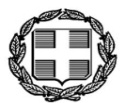                                                 Βλαχιώτη 27-12-2019ΕΛΛΗΝΙΚΗ ΔΗΜΟΚΡΑΤΙΑ ΝΟΜΟΣ  ΛΑΚΩΝΙΑΣΔΗΜΟΣ ΕΥΡΩΤΑ 